嘉義縣內甕國小106學年度學校活動成果報告承辦人:                                      校長:活動名稱校內作文比賽校內作文比賽校內作文比賽校內作文比賽活動日期、時間107.04.19107.04.19107.04.19107.04.19參加人數全校活動地點活動地點圖書室活動內容命題作文比賽。命題作文比賽。命題作文比賽。命題作文比賽。效益回饋與檢討1.增進學生寫作技巧。1.增進學生寫作技巧。1.增進學生寫作技巧。1.增進學生寫作技巧。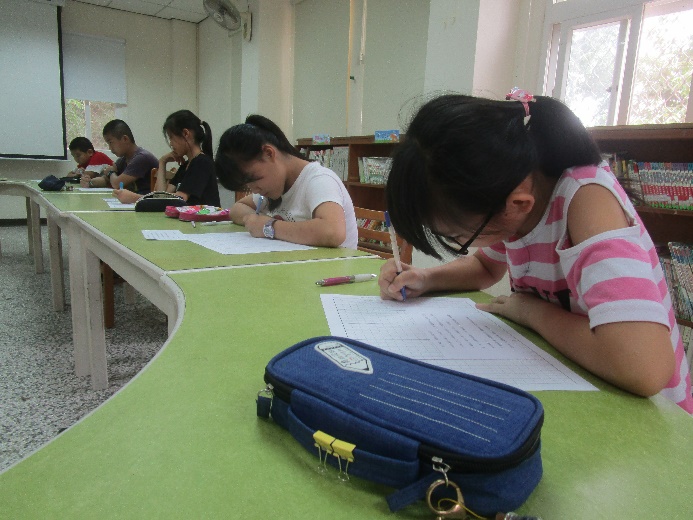 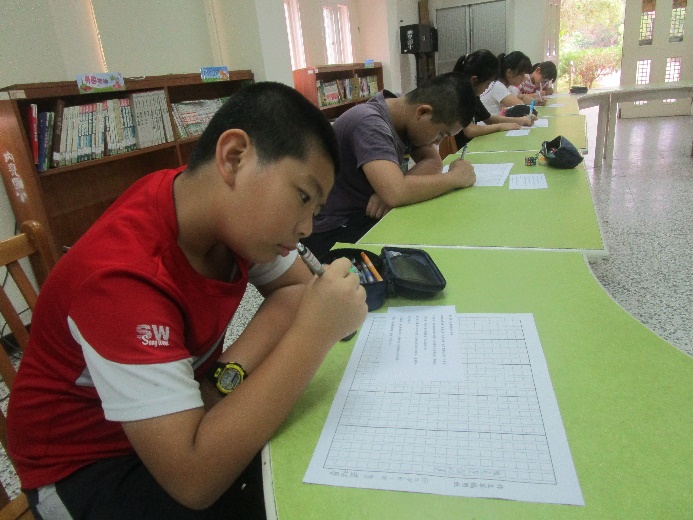 學生認真寫作學生認真寫作學生認真寫作學生認真寫作學生認真寫作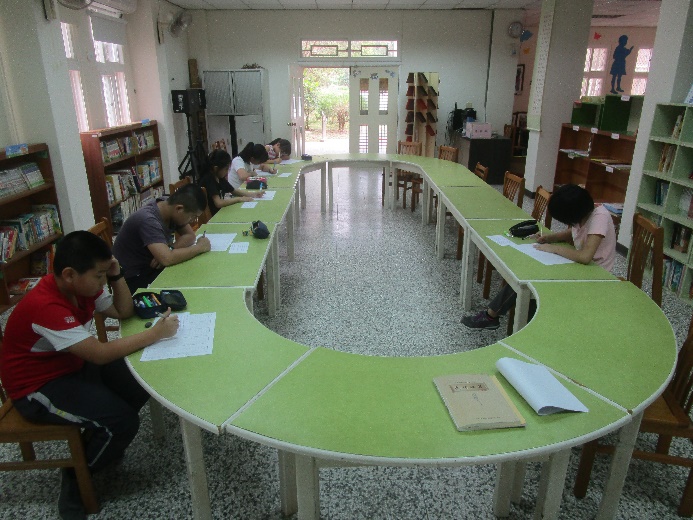 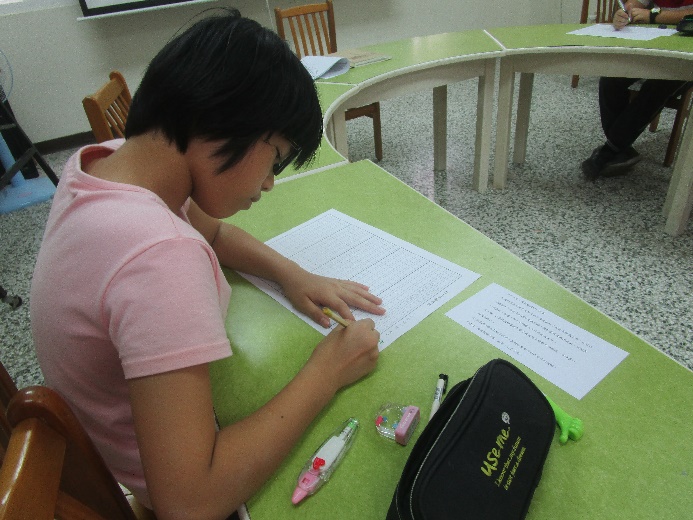 學生認真寫作學生認真寫作學生認真寫作學生認真寫作學生認真寫作